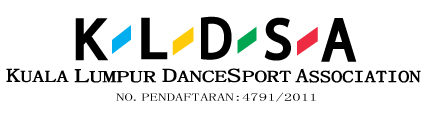 Kuala Lumpur Dancesport Association (KLDSA)Persatuan Sukan Tarian Kuala LumpurMEMBERSHIP APPLICATION FORMName of Applicant/Organization/Association/Club:NRIC Number (Individual) or Registration Reference (Registered with Sports Commissioner or Registrar of Societies or Registrar of Companies):Address:Telephone Contact/ Fax Contact:Email:Type of Membership Applied For: All Applicants are advised to take note and comply with the following.Pursuant to KLDSA Constitution Clause 7 on Types of Membership, three types of membership namely, Associate, Individual and Association/Clubs are available for application based on the prescribed fees.Pursuant to KLDSA Constitution Clause 8, the KLDSA General Committee shall at its sole discretion, accept or may, reject any application without having to assign any reason thereof.Every New application must be submitted together with registration fee.Application must be submitted together with certified true copy of MyKad or Passport for Individual Membership application or Business Registration License for Associate Membership application. Application for Association/Club Membership must be submitted together with certified true copies of Registration Certificate from Sports Commissioner or Registrar of Societies, Constitution and current list of office bearers.Upon approval of membership application, all members are to abide by the Rules and Regulations and Constitution of KLDSA and also that of the World DanceSport Federation (WDSF), Asian DanceSport Federation(ADSF) and Malaysia Dancesport Federation.  Submission of Application & Declaration:I/We, _________________________________________________________, hereby submit my/our application for KLDSA Membership and declare that the particulars provided above and the enclosed documents are accurate and true and any discrepancy thereof may render this application invalid. Signature & Date: ___________________________________________________________Name (& Chop for Associate, Association/Club): __________________________________Position/Post (for Associate, Association/Club): ___________________________________Type of MembershipSubscription Fee per AnnumRegistration FeeTick where applicableAssociateRM 100.00RM 50.00IndividualRM 30.00RM 20.00Association/ClubRM 250.00RM 50.00